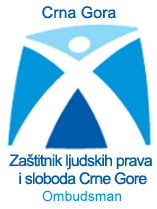 Broj: 03- 267/15Podgorica, 11.03.2015. godineMINISTARSTVO PRAVDEP O D G O R I C AZaštitnik ljudskih prava i sloboda Crne Gore, razmotrio je Nacrt Zakona o izmjenama i dopunama Zakona o parničnom postupku i s tim u vezi, saglasno odredbi člana 18 stav 3 Zakona o Zaštitniku ljudskih prava i sloboda Crne Gore ("Službeni list CG", broj 42/11 i 32/14), dajemo sljedećeM i š lj e nj eZakonom o parničnom postupku ("Sl. list RCG", br.22/04 i 78/06), Glavom četrnaestom, odredbama čl. 177 do 182, uređena su pitanja koja se odnose na kažnjavanje stranaka ili drugih učesnika (određene su novčane kazne i visina tih kazni), zbog nepoštovanja reda u parničnom postupku (zloupotrebe prava priznatih ovim zakonom, vrijeđanja suda, ometanja dostave pismena, neopravdanog nedolaska svjedoka i dr).Članom 183 navedenog zakona propisano je da "ako osoba koja je novčano kažnjena po odredbama ovog zakona ne plati kaznu u određenom roku, ona će se zamijeniti kaznom zatvora, čije trajanje odmjerava sud srazmjerno visini izrečene kazne u skladu sa odredbama Krivičnog zakonika, ali koje ne može biti duže od 30 dana".Mišljenja smo da je potrebno preispitati navedenu odredbu Zakona o parničnom postupku i tekstom Nacrta i Predloga zakona o izmjenama i dopunama Zakona o parničnom postupku, razmotriti mogućnost njenog brisanja. Naime, Ustavom Crne Gore, načelom zakonitosti i Amandmanom I na Ustav Crne Gore određena su kažnjiva djela, a to su krivična djela i prekršaji. Krivičnim zakonikom Crne Gore, članom 39 stav 6 propisano je, da ako osuđeni ne plati novčanu kaznu u određenom roku, sud će novčanu kaznu zamijeniti kaznom zatvora, tako što će za svakih započetih dvadeset pet eura novčane kazne odrediti jedan dan kazne zatvora, s tim da kazna zatvora ne može biti duža od šest mjeseci, a ako je izrečena novčana kazna u iznosu većem od devet hiljada, kazna zatvora ne može biti duža od jedne godine, dok je stavom 7 navedenog zakona propisano da se neplaćena novčana kazna koja ne prelazi iznos od dvije hiljade eura, može, umjesto kaznom zatvora, zamijeniti kaznom rada u javnom interesu uz saglasnost osuđenog lica, tako što će se za svakih započetih dvadeset pet eura novčane kazne odrediti osam časova rada u javnom interesu, s tim da rad u javnom interesu ne može biti duži od tristašezdeset časova.Zakonom o prekršajima, članom 216 stav 1 propisano je, da ako kažnjeno fizičko lice ili preduzetnik u određenom roku ne plati novčanu kaznu u cjelosti ili djelimično, područni organ za prekršaje koji je donio rješenje o prekršaju u prvom stepenu posebnim rješenjem zamijeniće novčanu kaznu u kaznu zatvora tako što će se za svaki započeti novčani iznos u visini jedne polovine minimalne zarade u Republici odrediti jedan dan zatvora, s tim što zatvor ne može biti duži od 60 dana, a članom 218 stav 1, da ako iz razloga propisanih ovim zakonom postoje smetnje da se kažnjenom licu izrečena novčana kazna zamijeni u kaznu zatvora naplatiće se prinudnim putem. Novčana kazna kojom sud na osnovu člana 178 stav 1 Zakona o parničnom postupku može kazniti stranku ili drugog učesnika u postupku koji na raspravi vrijeđa sud, ometa rad ili se ne pokorava naredbama suda za održavanje reda je administrativna mjera i po svojoj prirodi ne spada u kažnjiva djela.Imajući ovo u vidu na neizvršenje administrativne mjere - novčane kazne zbog nepoštovanja suda ne mogu se primijeniti pravila koja važe za izvršenje novčanih kazni izrečenih za kažnjiva djela - krivična djela i prekršaje.Dakle, mišljenja smo da odredba člana 183 Zakona o parničnom postupku nije saglasna sa Ustavom Crne Gore i da se njome povrjeđuju ljudska prava i slobode stranke ili drugog učesnika u parničnom postupku kroz zamjenu novčane kazne kaznom zatvora - supletorni zatvor, zbog neplaćanja novčane kazne izrečene za nepoštovanje suda.Uporednom analizom sa drugim procesnim zakonima (Zakonik o krivičnom postupku, Zakon o opštem upravnom postupku), ustanovili smo da ti procesni zakoni ne sadrže odredbe o zamjeni novčane kazne izrečene po odredbama tih zakona zbog nepoštovanja procesne discipline kaznom zatvora. Takođe napominjemo da su Zakonom o izvršenju i obezbjeđenju, uređena pitanja koja se odnose na izvršenje izvršnih isprava kao što je, pored ostalog i izvršna sudska odluka (presuda, rješenje, rješenje o obezbjeđenju, platni i drugi nalog suda i odluke arbitraže), koja postaje izvršna ako je postala pravosnažna i ako je protekao rok za dobrovoljno ispunjenje obaveze izvršnog dužnika i to po postupku i na način koji je propisan ovim zakonom. S poštovanjem,                                                                       ZAŠTITNIK LJUDSKIH PRAVA I SLOBODA                                                                                              CRNE GORE                                                                                            Šućko Baković s.r.